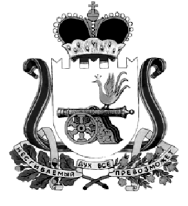 КАРДЫМОВСКИЙ РАЙОННЫЙ СОВЕТ ДЕПУТАТОВР Е Ш Е Н И Еот 27.08.2014                                               № 40 Заслушав информацию Администрации муниципального образования «Кардымовский район» Смоленской области о Прогнозе социально-экономического развития муниципального образования «Кардымовский район» Смоленской области на 2014 год и плановый период 2015-2016 годов, Кардымовский районный Совет депутатов РЕШИЛ:1. Прогноз социально-экономического развития  муниципального образования «Кардымовский район» Смоленской области на 2015 год и плановый период 2016-2017 годов, принять к сведению.2. Контроль за выполнением настоящего решения возложить на постоянные финансово-бюджетную комиссию (Лукин А.В.) и комиссию по социальным вопросам (Белошенкова Е.И.).Глава муниципального образования«Кардымовский район» Смоленскойобласти                                                                                          И.В. ГорбачевПОЯСНИТЕЛЬНАЯ ЗАПИСКА к показателям прогноза социально- экономического развития муниципального образования «Кардымовский район» Смоленской области на 2015 год и плановый  период 2016 и 2017 годовПрогноз социально-экономического развития муниципального образования «Кардымовский район» Смоленской области  на  2015 год и плановый  период 2016 и 2017 годов разработан на основе рекомендаций Минэкономразвития России с учетом сценарных условий функционирования  экономики РФ, утвержденных Минэкономразвития России.Прогноз определяет основные направления и экономические параметры развития района и является исходным документом для подготовки проекта районного бюджета на 2015 год.Все основные показатели рассчитывались исходя из показателей прошлых лет, их темпов роста или снижения,  с учетом предварительных данных инвесторов, опросов действующих предприятий, показателей областных целевых программ.Демографическая ситуацияНа протяжение последних 3-х лет в Кардымовском районе наблюдается прирост населения. Среднегодовая численность постоянного населения в 2013 году   увеличилась по сравнению с 2012 годом на 141 человека и составила 12261 человек. Городское население составляет 4499 чел., сельское - 7762 чел. За 2013 год в районе родилось 117  человек,   умерло - 197 человек,   что на 23 человека  меньше уровня 2012 года. За последние 3 года наблюдается снижение смертности. К сожалению,  ее уровень по-прежнему остается высоким, что и является основной причиной естественной убыли населения. За 2013 г смертность превысила рождаемость  в 1,7 раза (2012 году данное соотношение было 1,8 раз). Естественная убыль уменьшилась на 18 человек или 18%. В прогнозном периоде ожидается замедление темпов естественной убыли населения за счет  увеличения рождаемости с  117  в 2013 году  до 131 человека в 2017 году и снижения уровня смертности с 197 до 179 человек соответственно.Естественная убыль населения  уменьшится с 98 человек в 2012 году до 48 человека в 2017 году.Однако, до тех пор, пока существует естественная убыль населения, демографическая ситуация в районе остается сложной.Демографическая ситуация в Кардымовском районе будет развиваться под влиянием сложившихся тенденций рождаемости и смертности, а также с учетом  предполагаемого роста миграции населения.  В результате, среднегодовая численность населения района к  2017 году  составит 12869 человек.2. Сфера экономикиВ прогнозном периоде ожидается рост показателей по всем сферам экономики.По оценке в 2014 году рост промышленного производства составит 117,2%.В 2015-2017 годах по данным предприятий прогнозируется рост  промышленного производства за счет перевооружения существующих производств,  а также  ввода в эксплуатацию 2- ой очереди пивоваренного завода. Главный рост даст обрабатывающая отрасль промышленности, перспективы развития которой, в первую очередь, с  вводом в эксплуатацию завода по производству пива и безалкогольных напитков (ООО «Варница»),  ввод в эксплуатацию 1- ой очереди осуществлено осенью  2013 года. Уже в 2014 году завод планирует выпустить 770  тыс.декалитров продукции.  В 2015 году планируемый объем производства увеличится в 4 раза и составит 2,9 млн. декалитров, а к 2016 году-3,5 млн. декалитров.  Еще одно предприятие, которое прогнозирует к 2017 году значительный рост – ООО «Арсенал-СТ».  В 2013 году предприятие на треть снизило объем производства. Дальнейшие перспективы развития предприятия связаны с тем, что в сентябре  2013 года предприятием осуществлена продажа части доли бельгийской  компании «Frisomat», которая имеет 13 филиалов в Европе по производству быстровозводимых зданий и современных ангарных сооружений.Вливание  иностранного капитала в ближайшее время позволит провести на предприятии переоснащение производства, будет дополнительно установлено новое оборудование по производству профильной продукции для сельскохозяйственного и промышленного секторов.  В результате в прогнозном периоде индекс промышленного производства оценивается следующим образом: 2015 год- 123,6%, 2016 год-112,4%, 2017 год -102,4%. Какие изменения в среднесрочной перспективе будут происходить в сельском хозяйстве. Несколько изменится структура распределения сельскохозяйственной продукции между категориями хозяйств.В связи с активным наращиванием темпов роста производства крестьянскими (фермерскими) хозяйствами и стабильным снижением из года в год показателей в личных подсобных хозяйствах населения  в прогнозном периоде к 2017 году доля продукции крестьянских  хозяйств увеличится с 13,2% в 2013 году 30,7%,  доля  хозяйств населения снизится с 64,8% в 2013 году до 36,9%  всей произведенной сельхозпродукции.Доля продукции крестьянских  хозяйств увеличится от 5,5 до 18,7%,  доля  хозяйств населения снизится с 72 до 53%  всей произведенной сельхозпродукции. По оценке в 2014 году всеми категориями хозяйств района будет произведено  сельскохозяйственной продукции на сумму 453,7 млн. рублей, индекс производства продукции сельского хозяйства составит 144,6%.  Индекс производства продукции растениеводства оценивается на уровне 186,7%, животноводства  - 105,8%.          Ожидаемый объем производства зерна обусловлен увеличением посевных площадей в целом по району на 201 га.Производство картофеля планируется обеспечить за счет увеличения площади посадки СХПК «Козинский тепличный комбинат» на 108 га, ООО «Подворье Монастыря» на 20 га, КФХ Сафронюк Г.Д. на 48 га.Увеличение производства овощей ожидается за счет расширения площади посадки капусты в  КФХ «Сафронюк Г.Д. (площадь посадки капусты 30 га)Рост объемов производства мяса и молока ожидается в результате увеличения в дойном стаде фермеров количества  племенных коров в крестьянско-фермерских хозяйствах (КФХ Балыкин С.Г. - 60 голов). В  прогнозном периоде индекс промышленного производства  продукции сельского хозяйства оценивается следующим образом: 2015 год – 102,0%, 2016 год -102,1%, 2017 год - 102,2%.В результате увеличения посевных площадей индекс производства продукции растениеводства составит: 2015 год – 102,9%, 2016 год – 103,1%, 2017 год -103,1%.         За счет увеличения поголовья племенных коров индекс производства продукции растениеводства составит: 2015 год – 100,5%, 2016 год – 100,6%, 2017 год – 100,6%.В сфере дорожного строительства  в   2015 году планируется осуществить строительство 1,2 км дороги местного значения «Фальковичи-Шестаково-Хотесловичи» в Шокинском сельском поселении. В 2014-2015 годах в рамках реализации областной государственной программы  по развитию сети автомобильных дорог общего пользования в Смоленской области планируется произвести строительство 2 км объездной автодороги Ермачки-Сопачево-Красные горы-Барсучки. Таким образом, к 2017 году  общая протяженность  автомобильных  дорог общего пользования с твердым покрытием на территории Кардымовского района увеличится на  3,2 км и составит 333,2 км. В сфере индивидуального жилищного строительства по оценке в 2014 году ввод в эксплуатацию жилых домов составит 2,746 тыс. кв.м. За период с 2015 по 2017 год за счет индивидуального строительства домов населением, а также в результате  реализации проекта по строительству микрорайона «Новое Кардымово» планируется ввести 11,4 тыс. кв.м  жилья, из них в 2015 году – 3,3, в 2016 году- 4, в 2017 году- 4,1 тыс. кв.м.           Показатели потребительского рынка товаров и услуг рассчитывались с учетом динамики роста за предыдущие года, скорректированные на предполагаемый уровень инфляции, доведенный до нас Министерством экономического развития РФ и Администрацией Смоленской области.Темп роста  оборота розничной торговли в 2014 году по оценке составит 103.4%.  В прогнозном периоде темп роста будет выглядеть так: 2015 год- 103,7 %, 2016 год -104,2 %, 2017 год -104,6 %.   Рост оборота общественного питания составит в 2014году -   103,1 %, в 2015 году 103,4%, в 2016 году – 103,5 %, в 2017 году – 103,9 %.Темы роста объема платных услуг населению составят:  в 2014году-   102,1 %, в 2015 году- 103,0 %, в 2016 году -103,5 %, в 2017 году – 103,9 %. Показатели инвестиций в основной капитал прогнозировались на основания предоставленных данных предприятий и организаций, а  также учитывались мероприятия областных целевых программ.По прогнозной оценке, в 2014 году на развитие экономики Кардымовского района будут направлены инвестиции в основной капитал в сумме                               232.05 млн.рублей, индекс физического объема составит   115,7% к уровню 2013 года. Увеличение будет обеспечено за счет строительства 2-ой очереди завода по производству пива и безалкогольных напитков, объездной дороги, строительства ФОКа, а также реализации проектов по газификации населенных пунктов района.В прогнозном периоде индекс физического объема инвестиций в основной капитал составит: 2015 год-129.7%, 2016 год-106,1%, 2017 год-113.8%.В  среднесрочной перспективе  в рамках участия в областных целевых программах, а также реализации районных органы  местного самоуправления планируют выполнить следующие работы: 2015-2016 г. - строительство межпоселенческого газопровода д. Мольково - д. Варваровщина  и  газификация  жилой   зоны   д.   Ермачки    Мольковского   сельского   поселения  и дд.  Волочня, Варваровщина Берёзкинского сельского поселения, протяжённость 7 км.  Общий объем инвестиций – 8,9 млн.рублей.   2014-2015гг – строительство газопровода  и газификация дд. Велюжино, Смогири Каменского   сельского    поселения, предварительная протяжённость 4,8 км. Общий объем инвестиций – 6,5 млн.рублей.  2014-2016г. - строительство участка межпоселенческого газопровода д. Рогачево - ст. Духовская, д. Духовская, д. Лаврово на территории Мольковского сельского поселения и газификация жилой зоны ст. Духовская, д. Духовская, д. Лаврово. Общий объем инвестиций – 13,4 млн.рублей.   2016-2017гг.- строительство участка межпоселенческого газопровода д. Мольково - д. Курдымово на территории Мольковского сельского поселения. Общий объем инвестиций – 10,0 млн.рублей.   2015-2016гг. - газификация  жилой  зоны д. Барсучки Берёзкинского сельского поселения, предварительная протяжённость 2,67 км. Общий объем инвестиций - 3 млн.рублей.   2015-2016 гг - газификация жилой зоны д. Пищулино Берёзкинского сельского поселения, предварительная протяжённость 2,71 км. Общий объем инвестиций – 3,5 млн.рублей.   2016 год - строительство участка водопровода с проколом через автодорогу Смоленск - Вязьма - Зубцово, д. Курдымово. Общий объем инвестиций – 1,5 млн.рублей.   2014г-2015гг. - строительство объездной автодороги Ермачки-Сопачево-Красные горы-Барсучки и путепровода через ж/д Москва-Минск. Общий объем инвестиций – 214 млн.рублей.   2014-2016 гг. - строительство 1,2 км дороги местного значения «Фальковичи-Шестаково-Хотесловичи». Общий объем инвестиций – 34 млн.рублей. 2014-2015 гг. - ремонт бассейна Кардымовской средней школы. Общий объем инвестиций -21 млн.рублей.  2015-2017гг. - строительство многофункционального культурного Центра. Планируемый объем инвестиций - 100 млн.рублей.   2014-2015гг. - строительство физкультурно-оздоровительного комплекса. Общий инвестиций – 50,5 млн.руб. 2017-2018гг. - реконструкция стадиона. Общий объем инвестиций –  50,0 млн.рублей.   2015-2016гг.- реконструкция здания ДЮСШ. Общий объем инвестиций – 52,5 млн.рублей.   2015-2017 гг .- строительство шахтных колодцев на территории сельских поселений.Субъектами предпринимательской деятельности в среднесрочной перспективе планируется реализовать следующие проекты:2016-2019гг. - в рамках реализации Концепции развития объектов дорожного сервиса в Российской Федерации  Государственной компанией «Российские автомобильные дороги» в среднесрочной перспективе планируется строительство на участке дороги М-1 «Беларусь» многофункциональной зоны дорожного сервиса. Общий объем инвестиций –  200 млн.рублей.   2014-2017гг. - строительство 2-ой очереди завода по производству пива и безалкогольных напитков (ООО «Варница»).  Общий объем инвестиций – 200 млн.руб.2015-2017гг. - переоснащение производства и установка нового оборудования по производству профильной продукции для сельскохозяйственного и промышленного секторов.  (ООО «Арсенал СТ»). Общий объем инвестиций – 137 млн.руб.2014 -2017 гг.  - реконструкция животноводческой фермы на 500 голов КРС с установкой мини-завода по переработке молока  (КФХ Сафронюк Г.Д.). Общий объем инвестиций -100 млн.руб.2014-2015 гг - строительство козьей фермы и цеха по производству козьего молока (КФХ Игошин Ю.С.). Общий объем инвестиций – 10 млн.рублей.2014-2017 гг. - строительство фермы на 1000 голов КРС и молокоперерабатывающего предприятия (ИП Ковтунов М.И.). Общий объем инвестиций   100 млн. руб. 2015-2017 гг. - организация сельского туризма (КФХ Языков Александр Эдуардович). Планируемый объем инвестиций – 6 млн.рублей. 2014-2018 гг. - строительство  центра услуг придорожного сервиса (ИП Зайцев А.В.). Общий объем инвестиций   5 млн.руб. 2014-2016 гг. - строительство магазина строительных материалов (ИП Овчаров С.И.).  Общий объем инвестиций   7 млн.руб. 2014-2015 гг.- реконструкция универсального рынка (ООО «ДДМ»). Общий объем инвестиций   15 млн.руб. 2014-2017 гг.- расширение производства (выращивание голубики, брусники), организация сельского туризма (ООО «Лешинские сады»). Общий объем инвестиций   10 млн.руб.   2014-2017 гг.- развитие экотуризма, строительство вольеров для содержания диких животных (ООО «Западпромстрой»). Общий объем инвестиций   50 млн.руб. 2015-2018гг. - создание рыбоводной фермы с установками замкнутого цикла водообеспечения (ИП Мацкевич Марин Рафаиловна).  Общий объем инвестиций -10 млн.рублей.                     3. Денежные доходы и расходы населенияДоходы и расходы населения рассчитывались исходя их  сценарных условий функционирования экономики РФ, утвержденных Минэкономразвития РФ, предполагаемого уровня инфляции, доведенного до нас Минэкономразвития, а также темпов роста оборота розничной торговли, общественного питания и платных услуг населению. Учитывая в совокупности все эти факторы, в  целом, рост  денежных доходов населения составит:  в 2014 году 115,8% , в 2015 году – 112,2%, в 2016 году – 109,4%, в 2017 году – 109,9%.   Реальные располагаемые доходы  населения  в 2014 году составят 109,2%, в 2015 году составят 106,8%, в 2016 году- 104,7%, в 2017 году -104,3%.По оценке рост оплаты труда в прогнозном периоде будет обеспечен планируемым с  1 июля 2014 года повышением заработной платы муниципальным служащим на 22%, увеличением численности работников в 3 раза на вновь построенном предприятии ООО «Варница», а также проведением ежегодной индексации оплаты труда работников бюджетной сферы на уровень инфляции.По оценке рост оплаты труда в 2014 году составит 121%, в последующие годы с учетом постепенного увеличения количества рабочих мест на предприятии по производству пива и безалкогольных напитков – ООО «Варница»,  ООО «БалтЭнергоМаш», ООО «Арсенал-СТ» прогнозируется следующим образом:    2015 год -115%, 2016 год -111%, 2017 год -112%. Трудовые пенсии в прогнозный период будут индексироваться в соответствии с законодательством ежегодно с 1 февраля и с 1 апреля.С 2015 года порядок индексации изменится и  будет осуществляться следующим образом: фиксированный базовый размер трудовой пенсии  будет индексироваться  с 1 февраля с учетом темпов роста прожиточного минимума пенсионера  за прошедший год, страховая часть пенсии - по действующему в настоящее время законодательству. В результате пенсии в 2017 году по отношению к 2013 году согласно сценарным условиям  РФ в целом возрастут  в 1,34 раза.  Рост денежных расходов в прогнозном периоде будет происходить следующим образом: 2014 год – 110,0%, 2015 год – 109,6%, 2016 год – 109,7%, 2017 год – 110,1%. Социальная сфераОбразованиеОсновными направлениями в сфере дошкольного образования в среднесрочной перспективе будет являться:- обеспечение доступности через увеличение фактического количества мест;- повышение качества дошкольного образования путем расширения практики инновационной деятельности дошкольных учреждений по актуальным проблемам дошкольного воспитания;- охват системой образовательных учреждений, реализующих  основную образовательную программу дошкольного образования, всех  детей в возрасте от 1,5 лет до 7 лет;- перевод группы кратковременного пребывания в Тирянской школе в дошкольную группу с полным днем функционирования - 2014 год;- увеличение количества мест в д/саду «Солнышко» за счет уплотнения существующих групп(2015г-10мест, 2016г.-10 мест; 2017 г-10 мест);- осуществление ремонта дошкольных учреждений (2014 г.- ремонт Каменского детского сада; 2015г.- капитальный ремонт кровли детский сад «Солнышко»; 2016 г.- строительство для дошкольной группы пристройки в Тирянской школе.В среднесрочной перспективе в сфере общего образования планируется:- реализация  комплекса мер по модернизации общего образования муниципального образования «Кардымовский район» Смоленской области в части создания базовых  школ и ресурсного центра.- продолжить совершенствование системы независимой оценки качества обучения учащихся 1-11 классов общеобразовательных учреждений района (независимое тестирование, новые формы итоговой аттестации);- продолжить работу по внедрению федерального государственного образовательного стандарта  начального общего образования (1 – 4 классы) и основного  общего образования;- совершенствовать организацию олимпиадного движения для выявления и поддержки талантливой молодежи, продолжить развитие новых форм работы с одарёнными детьми (конференции, фестивали, встречи с интересными  людьми и т.д.);- увеличить удельный вес численности педагогических работников образовательных учреждений, прошедших аттестацию на присвоение квалифицированной категории до 87%; -  обеспечить условия для увеличения доли учителей моложе 30 лет до 15%;- продолжить работу по материально-техническому укреплению образовательных учреждений.     Культура и туризм. В среднесрочной перспективе в сфере культуры планируется:-создание имиджа сферы культуры и позиционирование ее среди населения Кардымовского района;- проведение работы по оформлению прав собственности на объекты  культурного наследия, расположенные на территории Кардымовского района;- внедрение автоматизированных форм работы в учреждениях культуры;- развитие и поддержка художественного самодеятельного творчества в культурно-досуговых учреждениях Кардымовского района;- изготовление проектно-сметной документации и строительство многофункционального культурного Центра;- подключение к сети Интернет всех сельских библиотек;- укрепление и модернизация материально-технической базы учреждений культуры.Особое внимание в 2015-2017 годах будет уделено проведению знаковых культурных мероприятий, ставших ежегодными:- международного туристского фестиваля «Соловьева переправа»;- реконструкции Смоленского сражения при Лубино 1812 года;- мероприятий на автополигоне «CAR_dымово» в д.Топорово.Физическая культура и спорт.В сфере физической культуры и спорта главные усилия Администрации муниципального образования были направлены на популяризацию спорта с целью увеличения его массовости, пропаганду здорового образа жизни, приобщение различных слоев общества к регулярным занятиям физической культурой и спортом. В сфере физической культуры и спорта: - проведение спортивных мероприятий,  в рамках реализации подпрограммы «Развитие физической культуры и спорта»   муниципальной программы «Развитие культуры, спорта и туризма на территории муниципального образования «Кардымовский район» Смоленской области» на 2014-2016 годы,    - строительство физкультурно-оздоровительного комплекса почти 1500 кв.м. с универсальным спортивным залом для занятий волейболом, баскетболом, мини-футболом, тренажерным, теннисным залами,  залом для единоборств и фитнес-залом, - реконструкция плавательного бассейна;- реконструкция ДЮСШ; - изготовление ПСД на реконструкцию стадиона.